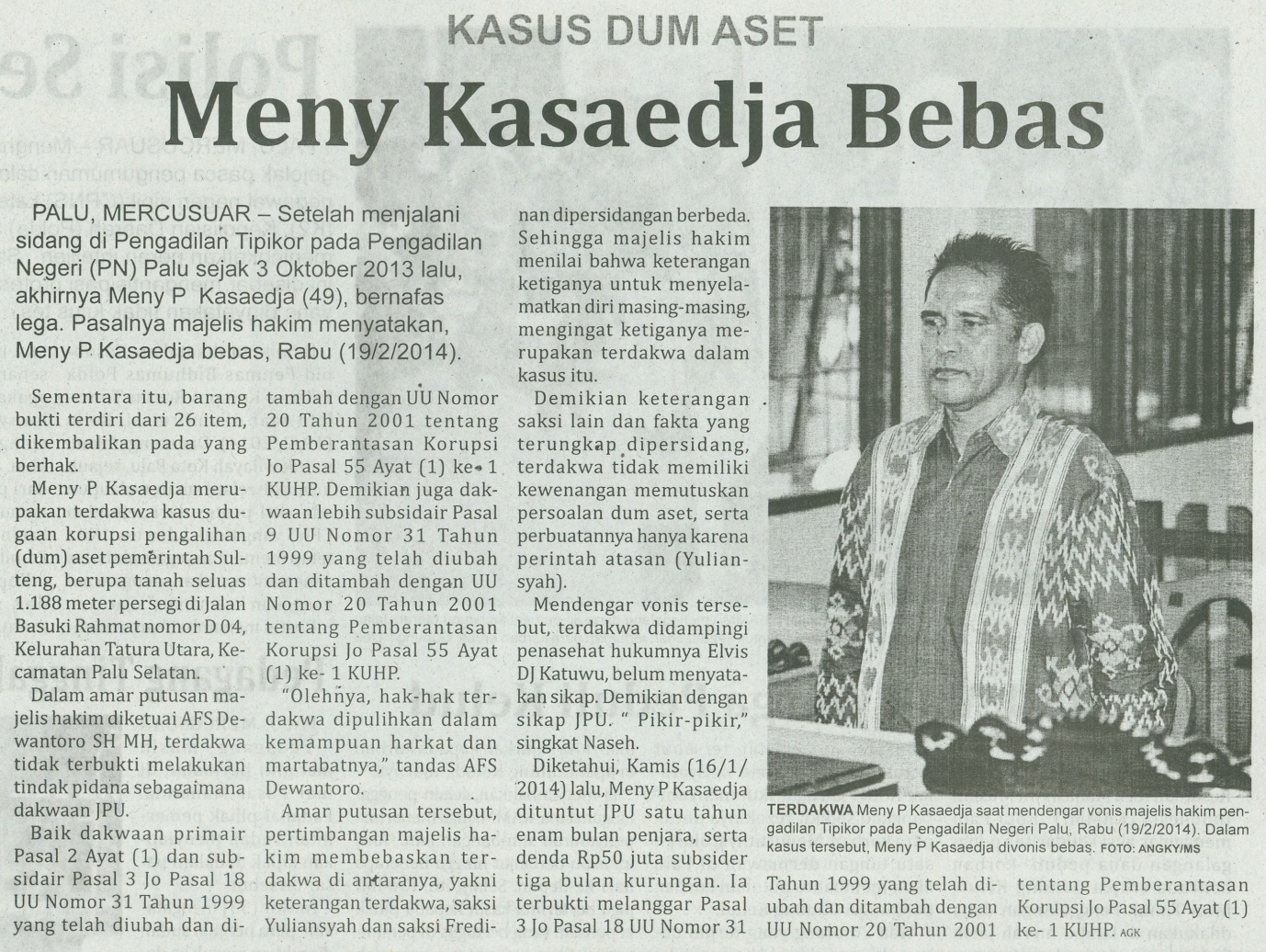 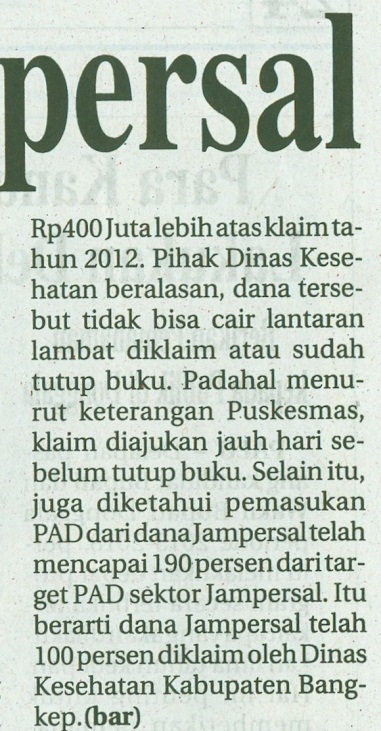 Harian    	:MercusuarKasubaudSulteng IHari, tanggal:Kamis, 20 Februari 2014KasubaudSulteng IKeterangan:Halaman 06  Kolom 02-08 KasubaudSulteng IEntitas:Provinsi Sulawesi TengahKasubaudSulteng I